Additional Information for “Pine Nuts Processor”DACUM PanelMr. Din MuhammadWANA Welfare AssociationMr. Sher Zaman WazirWANA Welfare AssociationMr. Zer Muhammad WazirWANA Welfare AssociationMr. Ashraf KhanGATTC PeshawarMr. Zeeshan GATTC PeshawarMr. Faisal BashirAl-Fareed Traders, PeshawarMr. Muhammad Zahid DurraniHunza Organics, LahoreMs. Nighat Ara Trainer and ExpertMr. Muhammad SohailTrade testing Board PeshawarMr. Tariq MehmoodGIZ PakistanMr. Raja Asad Ullah KhanGIZ PakistanMr. Muhammad Naeem AkhtarGIZ PakistanDACUM FacilitatorSyed Salman Nasir Ali ShahCo-FacilitatorsMiss. Naima IrshadPunjab TEVTAMr. Mushtaq AhmedTEVTA PunjabOccupational AnalysisofNational Vocational Qualification for “Pine nuts Processor Level 2-3 and 4”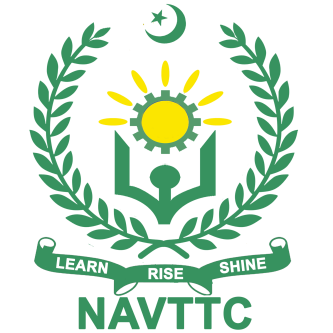 November, 2017Peshawar KPKNational Vocational & Technical Training Commission (NAVTTC)Government of PakistanA1. Cut Pine Cones from treesA2. Sort Pine Cones according to requirementsB1. Prepare surface for placement of Pine nut conesB2. Dry Pine nut cones for extractionB3. Separate Pine nuts from conesB4. Reduce excessive moisture from Pine nutsB5. Remove Foreign Materials (Impurities)B6. Adopt health and safety measures during extractionC1. Sort Pine nuts according to gradingC2. Dry pine nuts (Moisture)C3. Pack Pine nuts as per requirements C4. Transport Pine nuts to the desired destinationD1. Roast Pine nuts as per requirementsD2. Remove infected Pine nutsD3. Pack Roasted Pine nuts as per requirementsD4. Transport roasted Pine nuts to the desired destinationE1. Roast Pine nuts for KernelsE2. Perform peeling of Pine nuts for Kernels extractionsE3. Dry Kernels for removing membraneE4. Sort Kernels as per requirementsE5. Perform Packaging of KernelsF1. Analyse Pine nuts market trendsF2. Prepare Marketing Plan for sale of Pine nutsF3. Execute Marketing PlanF1. Develop professional attitude.F2. Follow Environmental, Health and Safety Rules.Worker traits	DedicatedHonestSupportivePhysically fitWeather adaptiveCommittedDecision makerEntry RequirementsLiterate and have working knowledge Duration of Training RequiredTo be decided laterCareer PathsEntrepreneur TrainerSupervisorMarketer / MerchandiserRelated Knowledge and SkillsHarvesting SeasonCones maturity and colorProper cutting techniquesTypes and uses of cutting toolsSegregation of Male and Female conesStorage techniquesDifference between healthy and infected conesHarms of contaminationHealth and safety Extraction methods and techniquesDrying techniquesHarms of infected pine nuts and their preventive measuresTypes and uses of extraction toolsSelection of packaging materialTypes and importance of packaging materialMoisture Level in Pine nuts Customers’ requirementsRoasting techniquesPeeling methodsTypes and uses of Personal Protective equipmentHACCP Food safetyMarket trends demand and supply sidesPricing and costingRelated Knowledge and SkillsHarvesting SeasonCones maturity and colorProper cutting techniquesTypes and uses of cutting toolsSegregation of Male and Female conesStorage techniquesDifference between healthy and infected conesHarms of contaminationHealth and safety Extraction methods and techniquesDrying techniquesHarms of infected pine nuts and their preventive measuresTypes and uses of extraction toolsSelection of packaging materialTypes and importance of packaging materialMoisture Level in Pine nuts Customers’ requirementsRoasting techniquesPeeling methodsTypes and uses of Personal Protective equipmentHACCP Food safetyMarket trends demand and supply sidesPricing and costingTools/EquipmentPine nuts cone cutters with basketsGlovesWooden hammer for extractionWooden Pointer for extractionHeating PitAir blowerGeneratorWooden PalletsJute / Cotton bags (Air ventilation)Cold Storage unit Pine nuts roasters Dry roasterMoisture meterStitching bag machinePedal sealersSevers (Different sizes)Tools/EquipmentPine nuts cone cutters with basketsGlovesWooden hammer for extractionWooden Pointer for extractionHeating PitAir blowerGeneratorWooden PalletsJute / Cotton bags (Air ventilation)Cold Storage unit Pine nuts roasters Dry roasterMoisture meterStitching bag machinePedal sealersSevers (Different sizes)